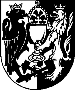 MĚSTO KUTNÁ HORA 
Havlíčkovo náměstí 552/1, 284 01 Kutná Hora, IČ: 00236195
odbor správy majetku
sídlo odboru:  Havlíčkovo náměstí 552/1, 284 01, Kutná Hora
tel.: 327 710 111, ID DS: b65bfx3, https://mu.kutnahora.czŽádosto prodloužení poskytnutí ubytováníŽádosto prodloužení poskytnutí ubytováníŽádosto prodloužení poskytnutí ubytováníŽádosto prodloužení poskytnutí ubytováníŽádosto prodloužení poskytnutí ubytováníŽádosto prodloužení poskytnutí ubytováníŽádosto prodloužení poskytnutí ubytováníŽádosto prodloužení poskytnutí ubytováníŽádosto prodloužení poskytnutí ubytováníŽádosto prodloužení poskytnutí ubytováníŽádosto prodloužení poskytnutí ubytováníŽádosto prodloužení poskytnutí ubytováníŽádosto prodloužení poskytnutí ubytováníŽádosto prodloužení poskytnutí ubytováníŽádosto prodloužení poskytnutí ubytováníŽádosto prodloužení poskytnutí ubytováníŽádosto prodloužení poskytnutí ubytováníŽádosto prodloužení poskytnutí ubytováníŽádosto prodloužení poskytnutí ubytováníŽádosto prodloužení poskytnutí ubytováníŽádosto prodloužení poskytnutí ubytováníŽádosto prodloužení poskytnutí ubytováníŽádosto prodloužení poskytnutí ubytováníŽádosto prodloužení poskytnutí ubytováníŽádosto prodloužení poskytnutí ubytováníŽádosto prodloužení poskytnutí ubytováníA) Uživatel ubytovny                                                              Telefon: A) Uživatel ubytovny                                                              Telefon: A) Uživatel ubytovny                                                              Telefon: A) Uživatel ubytovny                                                              Telefon: A) Uživatel ubytovny                                                              Telefon: A) Uživatel ubytovny                                                              Telefon: A) Uživatel ubytovny                                                              Telefon: A) Uživatel ubytovny                                                              Telefon: A) Uživatel ubytovny                                                              Telefon: A) Uživatel ubytovny                                                              Telefon: A) Uživatel ubytovny                                                              Telefon: A) Uživatel ubytovny                                                              Telefon: A) Uživatel ubytovny                                                              Telefon: A) Uživatel ubytovny                                                              Telefon: A) Uživatel ubytovny                                                              Telefon: A) Uživatel ubytovny                                                              Telefon: A) Uživatel ubytovny                                                              Telefon: A) Uživatel ubytovny                                                              Telefon: A) Uživatel ubytovny                                                              Telefon: A) Uživatel ubytovny                                                              Telefon: A) Uživatel ubytovny                                                              Telefon: A) Uživatel ubytovny                                                              Telefon: A) Uživatel ubytovny                                                              Telefon: A) Uživatel ubytovny                                                              Telefon: A) Uživatel ubytovny                                                              Telefon: A) Uživatel ubytovny                                                              Telefon: Jméno a příjmení: Jméno a příjmení: Jméno a příjmení: Jméno a příjmení: Jméno a příjmení: Jméno a příjmení: Jméno a příjmení: Jméno a příjmení: Jméno a příjmení: Jméno a příjmení: Jméno a příjmení: Jméno a příjmení: Jméno a příjmení: Jméno a příjmení: Jméno a příjmení: Jméno a příjmení: Jméno a příjmení: Jméno a příjmení: Jméno a příjmení: Jméno a příjmení: Jméno a příjmení: Jméno a příjmení: Jméno a příjmení: Jméno a příjmení: Občanství: Občanství: Rodné číslo: /Rodinný stav: Rodinný stav: Rodinný stav: Rodinný stav: Rodinný stav: Datum narození: Datum narození: Datum narození: Datum narození: Datum narození: Datum narození: Datum narození: Datum narození: Datum narození: Datum narození: Datum narození: Datum narození: Datum narození: Místo narození: Místo narození: Místo narození: Místo narození: Místo narození: Místo narození: Místo narození: Místo narození: Místo narození: Místo narození: Místo narození: Místo narození: Místo narození: Trvalé bydliště: Trvalé bydliště: Trvalé bydliště: Trvalé bydliště: Trvalé bydliště: Trvalé bydliště: Trvalé bydliště: Trvalé bydliště: Trvalé bydliště: Trvalé bydliště: Trvalé bydliště: Trvalé bydliště: Trvalé bydliště: Trvalé bydliště: Trvalé bydliště: Trvalé bydliště: Trvalé bydliště: Trvalé bydliště: Trvalé bydliště: Trvalé bydliště: Trvalé bydliště: Trvalé bydliště: Trvalé bydliště: Trvalé bydliště: Trvalé bydliště: od data:Kontaktní adresa: Kontaktní adresa: Kontaktní adresa: Kontaktní adresa: Kontaktní adresa: Kontaktní adresa: Kontaktní adresa: Kontaktní adresa: Kontaktní adresa: Kontaktní adresa: Kontaktní adresa: Kontaktní adresa: Kontaktní adresa: Kontaktní adresa: Kontaktní adresa: Kontaktní adresa: Kontaktní adresa: Kontaktní adresa: Kontaktní adresa: Kontaktní adresa: Kontaktní adresa: Kontaktní adresa: Kontaktní adresa: Kontaktní adresa: Kontaktní adresa: od data:Povolání, případně z čeho plyne zdroj příjmu: Povolání, případně z čeho plyne zdroj příjmu: Povolání, případně z čeho plyne zdroj příjmu: Povolání, případně z čeho plyne zdroj příjmu: Povolání, případně z čeho plyne zdroj příjmu: Povolání, případně z čeho plyne zdroj příjmu: Povolání, případně z čeho plyne zdroj příjmu: Povolání, případně z čeho plyne zdroj příjmu: Povolání, případně z čeho plyne zdroj příjmu: Povolání, případně z čeho plyne zdroj příjmu: Povolání, případně z čeho plyne zdroj příjmu: Povolání, případně z čeho plyne zdroj příjmu: Povolání, případně z čeho plyne zdroj příjmu: Povolání, případně z čeho plyne zdroj příjmu: Povolání, případně z čeho plyne zdroj příjmu: Povolání, případně z čeho plyne zdroj příjmu: Povolání, případně z čeho plyne zdroj příjmu: Povolání, případně z čeho plyne zdroj příjmu: Povolání, případně z čeho plyne zdroj příjmu: Povolání, případně z čeho plyne zdroj příjmu: Povolání, případně z čeho plyne zdroj příjmu: Povolání, případně z čeho plyne zdroj příjmu: Povolání, případně z čeho plyne zdroj příjmu: Povolání, případně z čeho plyne zdroj příjmu: Povolání, případně z čeho plyne zdroj příjmu: B) Rodinní příslušníci uživatele ubytovny, kteří tvoří společnou domácnost (manžel/manželka, partner/partnerka)B) Rodinní příslušníci uživatele ubytovny, kteří tvoří společnou domácnost (manžel/manželka, partner/partnerka)B) Rodinní příslušníci uživatele ubytovny, kteří tvoří společnou domácnost (manžel/manželka, partner/partnerka)B) Rodinní příslušníci uživatele ubytovny, kteří tvoří společnou domácnost (manžel/manželka, partner/partnerka)B) Rodinní příslušníci uživatele ubytovny, kteří tvoří společnou domácnost (manžel/manželka, partner/partnerka)B) Rodinní příslušníci uživatele ubytovny, kteří tvoří společnou domácnost (manžel/manželka, partner/partnerka)B) Rodinní příslušníci uživatele ubytovny, kteří tvoří společnou domácnost (manžel/manželka, partner/partnerka)B) Rodinní příslušníci uživatele ubytovny, kteří tvoří společnou domácnost (manžel/manželka, partner/partnerka)B) Rodinní příslušníci uživatele ubytovny, kteří tvoří společnou domácnost (manžel/manželka, partner/partnerka)B) Rodinní příslušníci uživatele ubytovny, kteří tvoří společnou domácnost (manžel/manželka, partner/partnerka)B) Rodinní příslušníci uživatele ubytovny, kteří tvoří společnou domácnost (manžel/manželka, partner/partnerka)B) Rodinní příslušníci uživatele ubytovny, kteří tvoří společnou domácnost (manžel/manželka, partner/partnerka)B) Rodinní příslušníci uživatele ubytovny, kteří tvoří společnou domácnost (manžel/manželka, partner/partnerka)B) Rodinní příslušníci uživatele ubytovny, kteří tvoří společnou domácnost (manžel/manželka, partner/partnerka)B) Rodinní příslušníci uživatele ubytovny, kteří tvoří společnou domácnost (manžel/manželka, partner/partnerka)B) Rodinní příslušníci uživatele ubytovny, kteří tvoří společnou domácnost (manžel/manželka, partner/partnerka)B) Rodinní příslušníci uživatele ubytovny, kteří tvoří společnou domácnost (manžel/manželka, partner/partnerka)B) Rodinní příslušníci uživatele ubytovny, kteří tvoří společnou domácnost (manžel/manželka, partner/partnerka)B) Rodinní příslušníci uživatele ubytovny, kteří tvoří společnou domácnost (manžel/manželka, partner/partnerka)B) Rodinní příslušníci uživatele ubytovny, kteří tvoří společnou domácnost (manžel/manželka, partner/partnerka)B) Rodinní příslušníci uživatele ubytovny, kteří tvoří společnou domácnost (manžel/manželka, partner/partnerka)B) Rodinní příslušníci uživatele ubytovny, kteří tvoří společnou domácnost (manžel/manželka, partner/partnerka)B) Rodinní příslušníci uživatele ubytovny, kteří tvoří společnou domácnost (manžel/manželka, partner/partnerka)B) Rodinní příslušníci uživatele ubytovny, kteří tvoří společnou domácnost (manžel/manželka, partner/partnerka)B) Rodinní příslušníci uživatele ubytovny, kteří tvoří společnou domácnost (manžel/manželka, partner/partnerka)B) Rodinní příslušníci uživatele ubytovny, kteří tvoří společnou domácnost (manžel/manželka, partner/partnerka)Jméno a příjmení: Jméno a příjmení: Jméno a příjmení: Jméno a příjmení: Jméno a příjmení: Jméno a příjmení: Jméno a příjmení: Jméno a příjmení: Jméno a příjmení: Jméno a příjmení: Jméno a příjmení: Jméno a příjmení: Jméno a příjmení: Jméno a příjmení: Jméno a příjmení: Jméno a příjmení: Jméno a příjmení: Jméno a příjmení: Jméno a příjmení: Jméno a příjmení: Jméno a příjmení: Jméno a příjmení: Jméno a příjmení: Jméno a příjmení: Jméno a příjmení: Jméno a příjmení: Rodné číslo://Občanství: Občanství: Občanství: Datum narození: Datum narození: Datum narození: Datum narození: Datum narození: Datum narození: Datum narození: Datum narození: Datum narození: Datum narození: Datum narození: Datum narození: Datum narození: Místo narození: Místo narození: Místo narození: Místo narození: Místo narození: Místo narození: Místo narození: Místo narození: Místo narození: Místo narození: Místo narození: Místo narození: Místo narození: Trvalé bydliště: Trvalé bydliště: Trvalé bydliště: Trvalé bydliště: Trvalé bydliště: Trvalé bydliště: Trvalé bydliště: Trvalé bydliště: Trvalé bydliště: Trvalé bydliště: Trvalé bydliště: Trvalé bydliště: Trvalé bydliště: Trvalé bydliště: Trvalé bydliště: Trvalé bydliště: Trvalé bydliště: Trvalé bydliště: Trvalé bydliště: Trvalé bydliště: Trvalé bydliště: Trvalé bydliště: Trvalé bydliště: Trvalé bydliště: Trvalé bydliště: od data:Kontaktní adresa: Kontaktní adresa: Kontaktní adresa: Kontaktní adresa: Kontaktní adresa: Kontaktní adresa: Kontaktní adresa: Kontaktní adresa: Kontaktní adresa: Kontaktní adresa: Kontaktní adresa: Kontaktní adresa: Kontaktní adresa: Kontaktní adresa: Kontaktní adresa: Kontaktní adresa: Kontaktní adresa: Kontaktní adresa: Kontaktní adresa: Kontaktní adresa: Kontaktní adresa: Kontaktní adresa: Kontaktní adresa: Kontaktní adresa: Kontaktní adresa: od data:Povolání, případně z čeho plyne zdroj příjmu:Povolání, případně z čeho plyne zdroj příjmu:Povolání, případně z čeho plyne zdroj příjmu:Povolání, případně z čeho plyne zdroj příjmu:Povolání, případně z čeho plyne zdroj příjmu:Povolání, případně z čeho plyne zdroj příjmu:Povolání, případně z čeho plyne zdroj příjmu:Povolání, případně z čeho plyne zdroj příjmu:Povolání, případně z čeho plyne zdroj příjmu:Povolání, případně z čeho plyne zdroj příjmu:Povolání, případně z čeho plyne zdroj příjmu:Povolání, případně z čeho plyne zdroj příjmu:Povolání, případně z čeho plyne zdroj příjmu:Povolání, případně z čeho plyne zdroj příjmu:Povolání, případně z čeho plyne zdroj příjmu:Povolání, případně z čeho plyne zdroj příjmu:Povolání, případně z čeho plyne zdroj příjmu:Povolání, případně z čeho plyne zdroj příjmu:Povolání, případně z čeho plyne zdroj příjmu:Povolání, případně z čeho plyne zdroj příjmu:Povolání, případně z čeho plyne zdroj příjmu:Povolání, případně z čeho plyne zdroj příjmu:Povolání, případně z čeho plyne zdroj příjmu:Povolání, případně z čeho plyne zdroj příjmu:Povolání, případně z čeho plyne zdroj příjmu:Nezaopatřené děti, které tvoří společnou domácnost uživatele ubytovnyJméno a příjmení:Nezaopatřené děti, které tvoří společnou domácnost uživatele ubytovnyJméno a příjmení:Nezaopatřené děti, které tvoří společnou domácnost uživatele ubytovnyJméno a příjmení:Nezaopatřené děti, které tvoří společnou domácnost uživatele ubytovnyJméno a příjmení:Nezaopatřené děti, které tvoří společnou domácnost uživatele ubytovnyJméno a příjmení:Nezaopatřené děti, které tvoří společnou domácnost uživatele ubytovnyJméno a příjmení:Nezaopatřené děti, které tvoří společnou domácnost uživatele ubytovnyJméno a příjmení:Nezaopatřené děti, které tvoří společnou domácnost uživatele ubytovnyJméno a příjmení:Nezaopatřené děti, které tvoří společnou domácnost uživatele ubytovnyJméno a příjmení:Nezaopatřené děti, které tvoří společnou domácnost uživatele ubytovnyJméno a příjmení:Nezaopatřené děti, které tvoří společnou domácnost uživatele ubytovnyJméno a příjmení:Nezaopatřené děti, které tvoří společnou domácnost uživatele ubytovnyJméno a příjmení:Nezaopatřené děti, které tvoří společnou domácnost uživatele ubytovnyJméno a příjmení:Nezaopatřené děti, které tvoří společnou domácnost uživatele ubytovnyJméno a příjmení:Nezaopatřené děti, které tvoří společnou domácnost uživatele ubytovnyJméno a příjmení:Nezaopatřené děti, které tvoří společnou domácnost uživatele ubytovnyJméno a příjmení:Nezaopatřené děti, které tvoří společnou domácnost uživatele ubytovnyJméno a příjmení:Nezaopatřené děti, které tvoří společnou domácnost uživatele ubytovnyJméno a příjmení:Nezaopatřené děti, které tvoří společnou domácnost uživatele ubytovnyJméno a příjmení:Rodné číslo:Rodné číslo:Rodné číslo:Rodné číslo:Rodné číslo:Rodné číslo:           Škola:C) Ostatní osoby v ubytovací jednotce, které tvoří společnou domácnost:C) Ostatní osoby v ubytovací jednotce, které tvoří společnou domácnost:C) Ostatní osoby v ubytovací jednotce, které tvoří společnou domácnost:C) Ostatní osoby v ubytovací jednotce, které tvoří společnou domácnost:C) Ostatní osoby v ubytovací jednotce, které tvoří společnou domácnost:C) Ostatní osoby v ubytovací jednotce, které tvoří společnou domácnost:Jméno a příjmení:Jméno a příjmení:Vztah k uživateli:Vztah k uživateli:Datum narození:Datum narození:D) Stručné odůvodnění žádosti o prodloužení poskytnutí ubytování:D) Stručné odůvodnění žádosti o prodloužení poskytnutí ubytování:D) Stručné odůvodnění žádosti o prodloužení poskytnutí ubytování:D) Stručné odůvodnění žádosti o prodloužení poskytnutí ubytování:D) Stručné odůvodnění žádosti o prodloužení poskytnutí ubytování:D) Stručné odůvodnění žádosti o prodloužení poskytnutí ubytování:Prohlašuji, že jsem si vědom/a toho, že v případě uvedení nepravdivých údajů v této žádosti, může být toto důvodem k okamžitému ukončení užívání ubytovny města či neprodloužení smlouvy o ubytování.Žádost o prodloužení smlouvy o poskytnutí ubytování přijímá Městský úřad Kutná Hora a lze ji předat i osobně na odbor správy majetku MÚ Kutná Hora, Havlíčkovo náměstí 552, Kutná Hora.Prohlašuji, že jsem si vědom/a toho, že v případě uvedení nepravdivých údajů v této žádosti, může být toto důvodem k okamžitému ukončení užívání ubytovny města či neprodloužení smlouvy o ubytování.Žádost o prodloužení smlouvy o poskytnutí ubytování přijímá Městský úřad Kutná Hora a lze ji předat i osobně na odbor správy majetku MÚ Kutná Hora, Havlíčkovo náměstí 552, Kutná Hora.Prohlašuji, že jsem si vědom/a toho, že v případě uvedení nepravdivých údajů v této žádosti, může být toto důvodem k okamžitému ukončení užívání ubytovny města či neprodloužení smlouvy o ubytování.Žádost o prodloužení smlouvy o poskytnutí ubytování přijímá Městský úřad Kutná Hora a lze ji předat i osobně na odbor správy majetku MÚ Kutná Hora, Havlíčkovo náměstí 552, Kutná Hora.Prohlašuji, že jsem si vědom/a toho, že v případě uvedení nepravdivých údajů v této žádosti, může být toto důvodem k okamžitému ukončení užívání ubytovny města či neprodloužení smlouvy o ubytování.Žádost o prodloužení smlouvy o poskytnutí ubytování přijímá Městský úřad Kutná Hora a lze ji předat i osobně na odbor správy majetku MÚ Kutná Hora, Havlíčkovo náměstí 552, Kutná Hora.Prohlašuji, že jsem si vědom/a toho, že v případě uvedení nepravdivých údajů v této žádosti, může být toto důvodem k okamžitému ukončení užívání ubytovny města či neprodloužení smlouvy o ubytování.Žádost o prodloužení smlouvy o poskytnutí ubytování přijímá Městský úřad Kutná Hora a lze ji předat i osobně na odbor správy majetku MÚ Kutná Hora, Havlíčkovo náměstí 552, Kutná Hora.Prohlašuji, že jsem si vědom/a toho, že v případě uvedení nepravdivých údajů v této žádosti, může být toto důvodem k okamžitému ukončení užívání ubytovny města či neprodloužení smlouvy o ubytování.Žádost o prodloužení smlouvy o poskytnutí ubytování přijímá Městský úřad Kutná Hora a lze ji předat i osobně na odbor správy majetku MÚ Kutná Hora, Havlíčkovo náměstí 552, Kutná Hora.V Kutné Hoře dne: V Kutné Hoře dne: V Kutné Hoře dne: Podpis uživatele ubytovnyPodpis uživatele ubytovnyPodpis uživatele ubytovny